Objednací listč. 241/22/7 Předmět objednávky 	Množství	Předpokl. cena Kč 	Celkem (s DPH): 	160 264,95 Kč Popis objednávky:Objednáváme stavební, elektro a zámečnické práce na sportovišti Na Křemelce, Strakonice - dle cenové nabídky z 11.11.2022. Jedná se o provedení pozink.zámečnické konstrukce, včetně založení, pro uchycení výsledkové tabule na fotbalovém hřišti. Dále se jedná o dodávku, včetně osazení el. rozvaděče v tribuně (souvisí s přípojkou el. k tribuně) a o dodávku a montáž nového poklopu před východní částí tribuny. Cena bez DPH činí 132.450,37 Kč , tj. cena včetně DPH činí 160.264,95 Kč.Termín dodání: 12. 12. 2022 Bankovní spojení: ČSOB, a.s., č.ú.: 182050112/0300	IČ: 00251810	DIČ: CZ00251810Upozornění:	Na faktuře uveďte číslo naší objednávky.	Kopii objednávky vraťte s fakturou.	Schválil:	Ing. Jana Narovcová	vedoucí odboru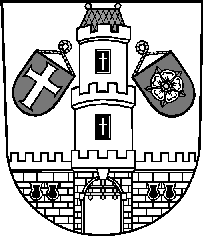 Město StrakoniceMěsto StrakoniceMěstský úřad StrakoniceOdbor majetkovýVelké náměstí 2386 01 StrakoniceVyřizuje:Ing. Oldřich ŠvehlaTelefon:383 700 322E-mail:oldrich.svehla@mu-st.czDatum: 16. 11. 2022Dodavatel:JV BAU eu s.r.o.Menšíkova 1155383 01  PrachaticeIČ: 04734262 , DIČ: CZ04734262Sportoviště Na Křemelce - stavební, eketro a zámečnické práce1160 264,95